Уважаемые родители (законные представители)! Информируем Вас о том, что с 1 апреля 2020 года прием документов на загородные оздоровительные лагеря, лагеря с дневным пребыванием и санаторно-курортные организации ПРИОСТАНОВЛЕН!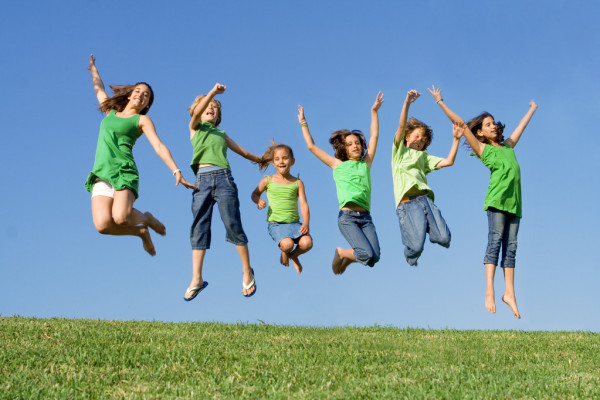 